Section 3.6  Derivatives as Rates of ChangeTopic 1:  Position and VelocitySuppose an object moves along a straight line and its location at time t is given by the position function .  All positions are measured relative to a reference point .  The displacement of the object between  and  is  where the elapsed time is  units.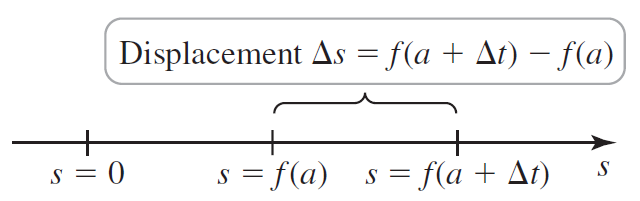 Average and Instantaneous VelocityLet  be the position function of an object moving along a line.  The average velocity of the object over the time interval  is the slope of the secant line between  and .The instantaneous velocity at a is the slope of the line tangent to the position curve at the point , which is the derivative of the position function.Topic 2:  Speed and AccelerationWhen only the magnitude of the velocity is of interest, we use speed which is the absolute value of velocity.A more complete description of an object moving along a line includes its acceleration which is the rate of change of the velocity.  That is, acceleration is the derivative of the velocity function with respect to time.  If the acceleration is positive, the object’s velocity is increasing, and if the acceleration is negative, the object’s velocity is decreasing.  Because velocity is the derivative of the position function, acceleration is the second derivative of the position function. Velocity, Speed, and AccelerationLet  be the position function of an object moving along a line.  The velocity at time t is given by .The speed at time t is given by .The acceleration at time t is given by .Topic 3:  Free FallNow, we consider an object moving vertically in Earth’s gravitational field, assuming no other forces (such as air resistance) are at work.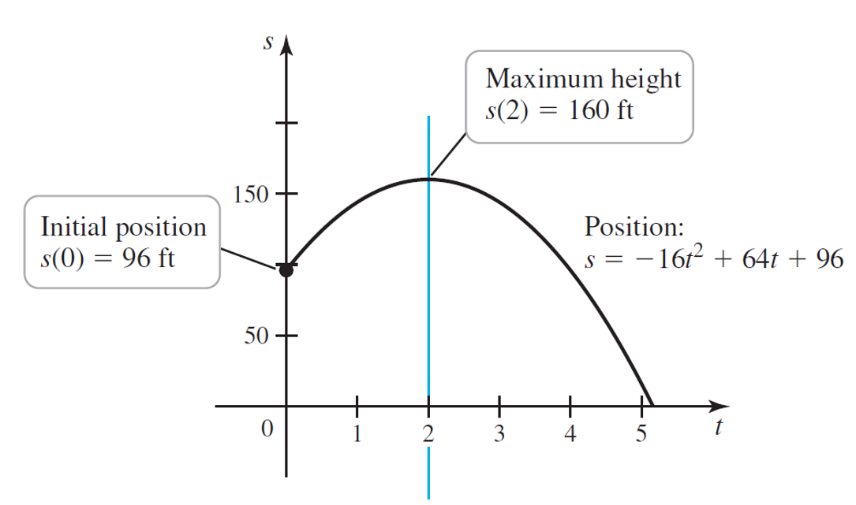 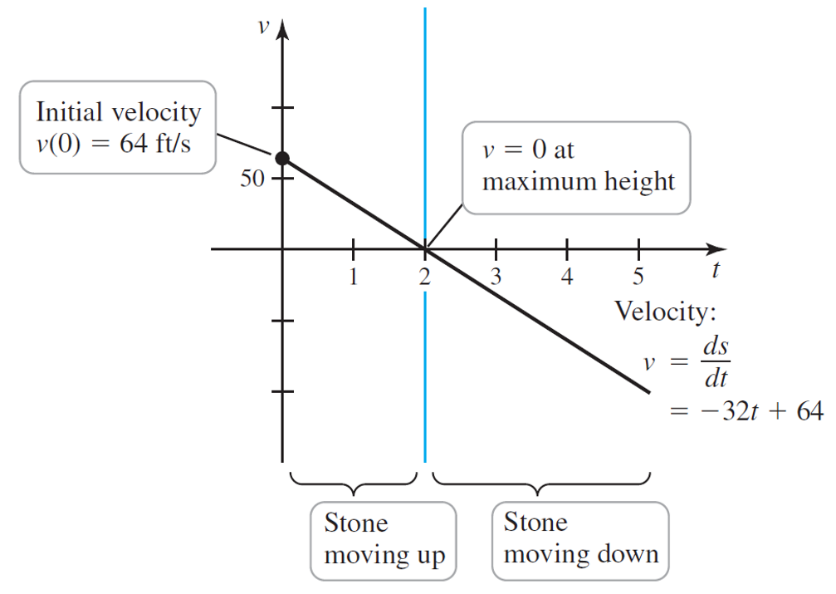 